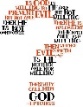 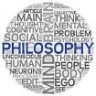 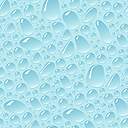 Who originally came up with the idea of the inconsistent triad?EpicurusWhat are the three beliefs about the nature of God that make up this ‘triad’?Omnipotent; Omnibenevolent; Omniscient.Who claimed, ‘A wholly good being eliminates evil as far as it can’.J.L. MackieGive an example of moral evil.Holocaust; Racism; Genocide  etc… … …Give an example of natural evil.Floods; earthquakes; volcanic eruptions etc… … …Which philosopher based his belief that God does not exist because, ‘intense human & animal suffering occurs on a daily basis’. William RoweWhat is a theodicy?A justification of God and the existence of evil and suffering.What event in the Bible is known as ‘The Fall’. Adam and Eve disobeying God by eating from the tree of knowledge of good and evil.Who based his theodicy on The Fall?AugustineWhy did the answer to Q9 say evil did not come from God?Because God’s creation was faultless and perfect.What event linked to evil can be found in Revelation 12:7-12?The rebellious angels including Lucifer being forced out of heaven.Why does Augustine say human suffering is deserved?A consequence of human sin and the wrong choices that humans make when they disobey God’s.What is natural evil the result of according to Augustine?The rebellion of the angels disrupting God’s creation. Why is Augustine’s theodicy often referred to as ‘soul-deciding’?Humans have a choice to turn back to God through salvation of Jesus.How does Augustine describe evil?The privation of good.On which Bible passage did Irenaeus base his theodicy?Genesis 1:26. 26 Then God said, “Let us make mankind in our image, in our likeness, so that they may rule over the fish in the sea and the birds in the sky, over the livestock and all the wild animals,[a] and over all the creatures that move along the ground.”Why were Adam and Eve expelled from the Garden of Eden?Immature and needed to develop – to grow into the likeness of God.How does Irenaeus (and later Hick) describe this world where people have the opportunity to develop?Vale of Soul Making.How does John Hick refer to the Human lack of full knowledge of God? Epistemic distance.Who said, ‘We would never learn the art of Goodness in a world designed as a complete paradise’.Swinburne.One of the problems with Irenaeus’ theodicy is that it denies a key Christian teaching. Which one?The Fall.Another weakness is that ultimately everyone will go where?Heaven.If God intervened when humans were about to do something bad, what would this jeopardise? Free Will.Regarding the answer to Q23, what does Swinburne say is necessary if humans are to take responsibility for their actions?Death.What ‘quality’ of God is removed to make process theodicy work?OmnipotenceWho said God is ‘the fellow sufferer who understands’?A.N. Whitehead.Give two examples of the positive value of suffering.Pain – illness; teaches us not to do things.Give two examples of how evil can lead to greater moral goodness. Mother Theresa; MLKWho originally came up with the idea of the inconsistent triad?What are the three beliefs about the nature of God that make up this ‘triad’?Who claimed, ‘A wholly good being eliminates evil as far as it can’.Give an example of moral evil.Give an example of natural evil.Which philosopher based his belief that God does not exist because, ‘intense human & animal suffering occurs on a daily basis’. What is a theodicy?What event in the Bible is known as ‘The Fall’.Who based his theodicy on The Fall?Why did the answer to Q9 say evil did not come from God?What event linked to evil can be found in Revelation 12:7-12?Why does Augustine say human suffering is deserved?What is natural evil the result of according to Augustine? Why is Augustine’s theodicy often referred to as ‘soul-deciding’?How does Augustine describe evil?On which Bible passage did Irenaeus base his theodicy?Why were Adam and Eve expelled from the Garden of Eden?How does Irenaeus (and later Hick) describe this world where people have the opportunity to develop?How does John Hick refer to the Human lack of full knowledge of God? Who said, ‘We would never learn the art of Goodness in a world designed as a complete paradise’.One of the problems with Irenaeus’ theodicy is that it denies a key Christian teaching. Which one?Another weakness is that ultimately everyone will go where?If God intervened when humans were about to do something bad, what would this jeopardise? Regarding the answer to Q23, what does Swinburne say is necessary if humans are to take responsibility for their actions?What ‘quality’ of God is removed to make process theodicy work?Who said God is ‘the fellow sufferer who understands’?Give two examples of the positive value of suffering.Give two examples of how evil can lead to greater moral goodness. 